		Standing SPC and GPC Work Plan	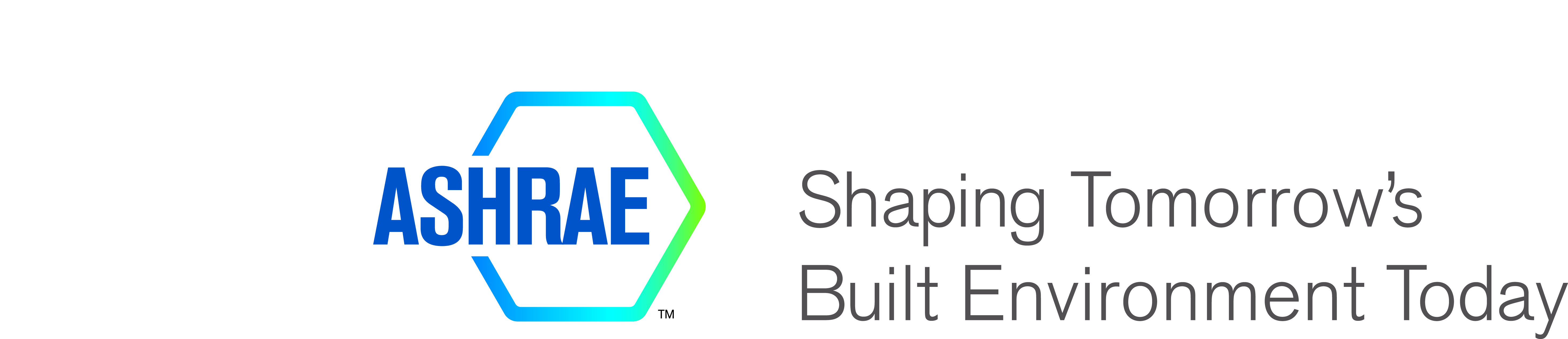 This Work Plan is to be filled out by the PC Chair as an anticipated schedule for completion of the PC document.  Send the Work Plan to the SPLS Liaison and the Manager of Standards no later than six months from the publication of a new edition.  Additional information may be provided at the option of the PC Chair.  The Work Plan should be updated by the PC Chair as necessary.March 2023PC NumberProject NameProject NameProject NameProject NamePC ChairPC Chair Email AddressPC Chair Email AddressPC Chair Email AddressPC Chair Email AddressSPLS LiaisonSPLS Liaison Email AddressSPLS Liaison Email AddressSPLS Liaison Email AddressSPLS Liaison Email AddressDate Submitted:Date Submitted:Current Publication Date:Current Publication Date:Units format to be used.  Both boxes must be checked or a waiver must be requested.Units format to be used.  Both boxes must be checked or a waiver must be requested.Units format to be used.  Both boxes must be checked or a waiver must be requested.Units format to be used.  Both boxes must be checked or a waiver must be requested.Units format to be used.  Both boxes must be checked or a waiver must be requested.Units format to be used.  Both boxes must be checked or a waiver must be requested.Date Approved by SPLS Liaison:Date Approved by SPLS Liaison:Next Expected Publication Date:Next Expected Publication Date:Units format to be used.  Both boxes must be checked or a waiver must be requested.Units format to be used.  Both boxes must be checked or a waiver must be requested.Units format to be used.  Both boxes must be checked or a waiver must be requested. SI     I-P SI     I-P SI     I-PType of document:Type of document:Type of document:Type of document:Type of document:Type of document:Type of document: Design Practice Standard      Method of Test and Classification Standard         Rating      Protocol  
 Guideline   Check if this document is utilized in building codes:     Design Practice Standard      Method of Test and Classification Standard         Rating      Protocol  
 Guideline   Check if this document is utilized in building codes:     Design Practice Standard      Method of Test and Classification Standard         Rating      Protocol  
 Guideline   Check if this document is utilized in building codes:     Design Practice Standard      Method of Test and Classification Standard         Rating      Protocol  
 Guideline   Check if this document is utilized in building codes:     Design Practice Standard      Method of Test and Classification Standard         Rating      Protocol  
 Guideline   Check if this document is utilized in building codes:     Design Practice Standard      Method of Test and Classification Standard         Rating      Protocol  
 Guideline   Check if this document is utilized in building codes:     Design Practice Standard      Method of Test and Classification Standard         Rating      Protocol  
 Guideline   Check if this document is utilized in building codes:    Interest Category Plan.  Identify interest categories used.  Provide definitions and additional supporting information if interest categories vary from the default interest categories (Producer, User and General).Interest Category Plan.  Identify interest categories used.  Provide definitions and additional supporting information if interest categories vary from the default interest categories (Producer, User and General).Interest Category Plan.  Identify interest categories used.  Provide definitions and additional supporting information if interest categories vary from the default interest categories (Producer, User and General).Interest Category Plan.  Identify interest categories used.  Provide definitions and additional supporting information if interest categories vary from the default interest categories (Producer, User and General).Interest Category Plan.  Identify interest categories used.  Provide definitions and additional supporting information if interest categories vary from the default interest categories (Producer, User and General).Interest Category Plan.  Identify interest categories used.  Provide definitions and additional supporting information if interest categories vary from the default interest categories (Producer, User and General).Interest Category Plan.  Identify interest categories used.  Provide definitions and additional supporting information if interest categories vary from the default interest categories (Producer, User and General). Producers     Users     General Interest      Other (list with definitions) Producers     Users     General Interest      Other (list with definitions) Producers     Users     General Interest      Other (list with definitions) Producers     Users     General Interest      Other (list with definitions) Producers     Users     General Interest      Other (list with definitions) Producers     Users     General Interest      Other (list with definitions) Producers     Users     General Interest      Other (list with definitions)Succession Plan.  Identify the succession plan for a future Chair and Vice Chair/s. Succession Plan.  Identify the succession plan for a future Chair and Vice Chair/s. Succession Plan.  Identify the succession plan for a future Chair and Vice Chair/s. Succession Plan.  Identify the succession plan for a future Chair and Vice Chair/s. Succession Plan.  Identify the succession plan for a future Chair and Vice Chair/s. Succession Plan.  Identify the succession plan for a future Chair and Vice Chair/s. Succession Plan.  Identify the succession plan for a future Chair and Vice Chair/s. Major Project Milestones.  Provide the anticipated completion dates for addenda in process.  Other milestones may be included as needed.  For Continuous Maintenance Projects, publication date of at least one addendum should occur once every four years or the entire document will be placed for a full public review, a reaffirmation public review or withdrawal public review.Major Project Milestones.  Provide the anticipated completion dates for addenda in process.  Other milestones may be included as needed.  For Continuous Maintenance Projects, publication date of at least one addendum should occur once every four years or the entire document will be placed for a full public review, a reaffirmation public review or withdrawal public review.Major Project Milestones.  Provide the anticipated completion dates for addenda in process.  Other milestones may be included as needed.  For Continuous Maintenance Projects, publication date of at least one addendum should occur once every four years or the entire document will be placed for a full public review, a reaffirmation public review or withdrawal public review.Major Project Milestones.  Provide the anticipated completion dates for addenda in process.  Other milestones may be included as needed.  For Continuous Maintenance Projects, publication date of at least one addendum should occur once every four years or the entire document will be placed for a full public review, a reaffirmation public review or withdrawal public review.Major Project Milestones.  Provide the anticipated completion dates for addenda in process.  Other milestones may be included as needed.  For Continuous Maintenance Projects, publication date of at least one addendum should occur once every four years or the entire document will be placed for a full public review, a reaffirmation public review or withdrawal public review.Major Project Milestones.  Provide the anticipated completion dates for addenda in process.  Other milestones may be included as needed.  For Continuous Maintenance Projects, publication date of at least one addendum should occur once every four years or the entire document will be placed for a full public review, a reaffirmation public review or withdrawal public review.Major Project Milestones.  Provide the anticipated completion dates for addenda in process.  Other milestones may be included as needed.  For Continuous Maintenance Projects, publication date of at least one addendum should occur once every four years or the entire document will be placed for a full public review, a reaffirmation public review or withdrawal public review.Addenda In Process and/or Interpretation RequestsAddenda In Process and/or Interpretation RequestsAddenda In Process and/or Interpretation RequestsEstimated Completion Date (mm/yyyy)Estimated Completion Date (mm/yyyy)Estimated Completion Date (mm/yyyy)Describe below any goals, challenges, or potential issues the PC faces. Include a description of any changes that are being considered to the TPS.Describe below any goals, challenges, or potential issues the PC faces. Include a description of any changes that are being considered to the TPS.Describe below any goals, challenges, or potential issues the PC faces. Include a description of any changes that are being considered to the TPS.Describe below any goals, challenges, or potential issues the PC faces. Include a description of any changes that are being considered to the TPS.Describe below any goals, challenges, or potential issues the PC faces. Include a description of any changes that are being considered to the TPS.Describe below any goals, challenges, or potential issues the PC faces. Include a description of any changes that are being considered to the TPS.Describe below any goals, challenges, or potential issues the PC faces. Include a description of any changes that are being considered to the TPS.Describe the communication plan that will be employed to develop consensus prior to public review among materially affected interests who are members of the project committee.  Also include the expected frequency of any interim meetings, conference call and/or webinars outside the Winter and Annual Society Meetings Describe the communication plan that will be employed to develop consensus prior to public review among materially affected interests who are members of the project committee.  Also include the expected frequency of any interim meetings, conference call and/or webinars outside the Winter and Annual Society Meetings Describe the communication plan that will be employed to develop consensus prior to public review among materially affected interests who are members of the project committee.  Also include the expected frequency of any interim meetings, conference call and/or webinars outside the Winter and Annual Society Meetings Describe the communication plan that will be employed to develop consensus prior to public review among materially affected interests who are members of the project committee.  Also include the expected frequency of any interim meetings, conference call and/or webinars outside the Winter and Annual Society Meetings Describe the communication plan that will be employed to develop consensus prior to public review among materially affected interests who are members of the project committee.  Also include the expected frequency of any interim meetings, conference call and/or webinars outside the Winter and Annual Society Meetings Describe the communication plan that will be employed to develop consensus prior to public review among materially affected interests who are members of the project committee.  Also include the expected frequency of any interim meetings, conference call and/or webinars outside the Winter and Annual Society Meetings Describe the communication plan that will be employed to develop consensus prior to public review among materially affected interests who are members of the project committee.  Also include the expected frequency of any interim meetings, conference call and/or webinars outside the Winter and Annual Society Meetings 